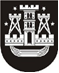 KLAIPĖDOS MIESTO SAVIVALDYBĖS TARYBASPRENDIMASDĖL sutikimo įkeisti žemės nuomos teisę2019 m. gruodžio 19 d. Nr. T2-368KlaipėdaVadovaudamasi Lietuvos Respublikos vietos savivaldos įstatymo 16 straipsnio 2 dalies 27 punktu, Lietuvos Respublikos civilinio kodekso 4.206 straipsnio 4 dalimi ir atsižvelgdama į uždarosios akcinės bendrovės „Puiki investicija“ 2019-11-22 prašymą, Klaipėdos miesto savivaldybės taryba nusprendžia:Duoti sutikimą uždarajai akcinei bendrovei „Puiki investicija“ įkeisti 20374 kv. m dydžio dalį žemės sklypo Priešpilio g. 9, Klaipėdoje (unikalus Nr. 4400-4171-5524, kadastro Nr. 2101/0010:80), nuomos teisę, kylančią iš 2016 m. spalio 5 d. Valstybinės žemės nuomos sutarties Nr. J9-1715 ir 2019 m. spalio 22 d. Susitarimo dėl 2016 m. spalio 22 d. Valstybinės žemės nuomos sutarties Nr. J9-1715 pakeitimo Nr. J9-2772.Savivaldybės merasVytautas Grubliauskas